Shakespeare Walk Adventure Playground Registered Charity Number 1156526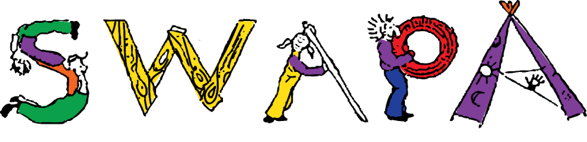 Job detailsJob detailsJob detailsJob detailsJob detailsJob detailsJob title:Job title:Senior Playwork Leader - Shakespeare Walk Adventure PlaygroundSenior Playwork Leader - Shakespeare Walk Adventure PlaygroundSenior Playwork Leader - Shakespeare Walk Adventure PlaygroundSenior Playwork Leader - Shakespeare Walk Adventure PlaygroundReporting to:Reporting to:SWAPA Management CommitteeSWAPA Management CommitteeSWAPA Management CommitteeSWAPA Management CommitteeHours:Hours:Hours:   35hrs p/w term and holiday play scheme (must include site open hours) Site Opening: Tuesday to Friday 3:30pm - 7pm and Saturdays 12pm - 4pmSchool holidays:  Monday to Friday 11am – 6pm	Annual leave cannot be taken during funded school holidays.Hours:   35hrs p/w term and holiday play scheme (must include site open hours) Site Opening: Tuesday to Friday 3:30pm - 7pm and Saturdays 12pm - 4pmSchool holidays:  Monday to Friday 11am – 6pm	Annual leave cannot be taken during funded school holidays.Hours:   35hrs p/w term and holiday play scheme (must include site open hours) Site Opening: Tuesday to Friday 3:30pm - 7pm and Saturdays 12pm - 4pmSchool holidays:  Monday to Friday 11am – 6pm	Annual leave cannot be taken during funded school holidays.Hours:   35hrs p/w term and holiday play scheme (must include site open hours) Site Opening: Tuesday to Friday 3:30pm - 7pm and Saturdays 12pm - 4pmSchool holidays:  Monday to Friday 11am – 6pm	Annual leave cannot be taken during funded school holidays.Salary:Salary:£24,570 per annum (Inc. London Waiting) £24,570 per annum (Inc. London Waiting) £24,570 per annum (Inc. London Waiting) £24,570 per annum (Inc. London Waiting) Job descriptionJob descriptionJob descriptionJob descriptionJob descriptionJob descriptionPurpose of the post:Purpose of the post:Purpose of the post:Work with Shakespeare Walk’s board of volunteer trustees, to support them with all aspects of organisation and governance, including writing reports, minute taking, attending trustees’ meetings.Manage the day to day running of the playgroundIncludes ensuring the setting up of the play environment & that daily site checks, project diaries registration & numbers are completed at the end of each sessionPublicising the service via website and social media, dealing with emails, correspondence and enquiriesImplementing monitoring and evaluation for funders including updating the IYSS databaseMaintain a safe, creative and stimulating, educational environment for children’s play where every child feels welcome and is considered importantThis includes all risk assessments are in place for  specialist & outdoor activities & that children are included in the development of the play menuTake overall responsibility for health and safety and child protection issues within the playgroundEnsuring that all staff act in accordance with SWAPA protocols & ProceduresDevelop appropriate programmes offered by the playground including after school, weekend and holiday provision in accordance with the needs of children in the areaThis includes active consultation with children & Young People throughout the year & ensuring that comments book & suggestion boxes are in use and encouraged to be usedEstablish strong links with the community & other agencies and service providersRegular contact with local schools and supporting organisation; this should include Hackney Ark, Hackney Learning Trust & H.P.A networkWork with Shakespeare Walk’s board of volunteer trustees, to support them with all aspects of organisation and governance, including writing reports, minute taking, attending trustees’ meetings.Manage the day to day running of the playgroundIncludes ensuring the setting up of the play environment & that daily site checks, project diaries registration & numbers are completed at the end of each sessionPublicising the service via website and social media, dealing with emails, correspondence and enquiriesImplementing monitoring and evaluation for funders including updating the IYSS databaseMaintain a safe, creative and stimulating, educational environment for children’s play where every child feels welcome and is considered importantThis includes all risk assessments are in place for  specialist & outdoor activities & that children are included in the development of the play menuTake overall responsibility for health and safety and child protection issues within the playgroundEnsuring that all staff act in accordance with SWAPA protocols & ProceduresDevelop appropriate programmes offered by the playground including after school, weekend and holiday provision in accordance with the needs of children in the areaThis includes active consultation with children & Young People throughout the year & ensuring that comments book & suggestion boxes are in use and encouraged to be usedEstablish strong links with the community & other agencies and service providersRegular contact with local schools and supporting organisation; this should include Hackney Ark, Hackney Learning Trust & H.P.A networkWork with Shakespeare Walk’s board of volunteer trustees, to support them with all aspects of organisation and governance, including writing reports, minute taking, attending trustees’ meetings.Manage the day to day running of the playgroundIncludes ensuring the setting up of the play environment & that daily site checks, project diaries registration & numbers are completed at the end of each sessionPublicising the service via website and social media, dealing with emails, correspondence and enquiriesImplementing monitoring and evaluation for funders including updating the IYSS databaseMaintain a safe, creative and stimulating, educational environment for children’s play where every child feels welcome and is considered importantThis includes all risk assessments are in place for  specialist & outdoor activities & that children are included in the development of the play menuTake overall responsibility for health and safety and child protection issues within the playgroundEnsuring that all staff act in accordance with SWAPA protocols & ProceduresDevelop appropriate programmes offered by the playground including after school, weekend and holiday provision in accordance with the needs of children in the areaThis includes active consultation with children & Young People throughout the year & ensuring that comments book & suggestion boxes are in use and encouraged to be usedEstablish strong links with the community & other agencies and service providersRegular contact with local schools and supporting organisation; this should include Hackney Ark, Hackney Learning Trust & H.P.A networkManagement:Management:Management:Working with the management Promote good practice throughout the provision and ensure that policies, procedures and protocols are actively adhered to and to safeguard the users, families, staff, management and visitors to the playgroundWorking with the management Promote good practice throughout the provision and ensure that policies, procedures and protocols are actively adhered to and to safeguard the users, families, staff, management and visitors to the playgroundWorking with the management Promote good practice throughout the provision and ensure that policies, procedures and protocols are actively adhered to and to safeguard the users, families, staff, management and visitors to the playgroundMain duties and responsibilities:Main duties and responsibilities:Main duties and responsibilities:Manage a staff team To supervise and motivate staff individually through regular supervisions, target setting and annual appraisalsTo ensure that a schedule is agreed and that all staff are provided with agreed times and that records are kept and signed off with the M.C. and stored in Personnel FilesHold regular timetabled team meetings - in which tasks are delegated to ensure that all staff are actively involved in the development of the playground, and to ensure the positive dissemination of relevant information to staffThat records of meetings are made available to the M.C. at regular Trustee meeting along with the Playworkers reportTo proactively address and assist with staff support needs and development, including ensuring they undertake the appropriate training 1st Aid, Safeguarding, H&S, Risk Assessment etc.To ensure adequate staffing levels are in place for all sessions That staffing requirements for holiday periods are planned for in advance and within budgetManage a staff team To supervise and motivate staff individually through regular supervisions, target setting and annual appraisalsTo ensure that a schedule is agreed and that all staff are provided with agreed times and that records are kept and signed off with the M.C. and stored in Personnel FilesHold regular timetabled team meetings - in which tasks are delegated to ensure that all staff are actively involved in the development of the playground, and to ensure the positive dissemination of relevant information to staffThat records of meetings are made available to the M.C. at regular Trustee meeting along with the Playworkers reportTo proactively address and assist with staff support needs and development, including ensuring they undertake the appropriate training 1st Aid, Safeguarding, H&S, Risk Assessment etc.To ensure adequate staffing levels are in place for all sessions That staffing requirements for holiday periods are planned for in advance and within budgetManage a staff team To supervise and motivate staff individually through regular supervisions, target setting and annual appraisalsTo ensure that a schedule is agreed and that all staff are provided with agreed times and that records are kept and signed off with the M.C. and stored in Personnel FilesHold regular timetabled team meetings - in which tasks are delegated to ensure that all staff are actively involved in the development of the playground, and to ensure the positive dissemination of relevant information to staffThat records of meetings are made available to the M.C. at regular Trustee meeting along with the Playworkers reportTo proactively address and assist with staff support needs and development, including ensuring they undertake the appropriate training 1st Aid, Safeguarding, H&S, Risk Assessment etc.To ensure adequate staffing levels are in place for all sessions That staffing requirements for holiday periods are planned for in advance and within budgetPlayground Development Develop and maintain an exciting, challenging and varied play environment which allows children to take part in continually changing and adapting their PlayscapeTo ensure that the play environment is well resourced with the appropriate equipment, materials, resources & loose parts that will enable the rotation of play types and meet the needs of the Play Menu availableUse observation, reflective practice and regular team meetings to assess the play needs of the children attending the playground to inform every aspect of the running of the playgroundEnsure that project diaries are kept and that outcomes for play are effectively recorded to keep the vision of activity clear and bright for active reflection & review processWork with parents/carers to encourage their positive involvement in the playgroundBuild network opportunities for Parental inclusion & membership of SWAPAPositively promote the playground within the borough, the local community & the Wider Social Context to actively work within the Playwork Principles, the Play Charter and the Every Child Matters Agenda.To attend the Hackney Play providers Network meetings & all relevant Multi-agency network meetings as appropriate and to work with the Management committee to identify & prioritise time accordinglyKeep up to date with the latest developments and theories in play and playwork, as well as strategies and initiatives at national and local levelsTo be pro-active in regards, own and all staff & Volunteers continuing professional development and to work with the management committee to identify positive in-house opportunities to develop creative learning/team building experiencesPlayworkTo provide a range of appropriate creative, stimulating environments and activities which cover the play types and reflect the needs of all children Ensure that a range of activities are planned, prepared, delivered and evaluated by staff and volunteers for each sessionTo use low intervention and high response methods to create a child led environment which is harmonious and non- authoritarian and to establish co-operative relationships with and between children and young people.Provide evidence through Playworkers report and evaluation of sessions & programs that provide a clear picture of the servicePromote play types that are inclusive and reflect the needs of all childrenTo provide an action plan that is pro-active in response to the inclusion of local disabled children & young people into their local playgroundMaintenanceLiaise with maintenance play leader on all site equipment inc. play structures; gardening; building and fencingResponsible for all admin duties – staff records; risk assessments; reportsRegular staff meetingAs CP & First Aid officer – keeping staff and volunteers updated with procedures an policiesPersonal developmentTo take part in any service training as required & to support the M.C to deliver the appropriate in-house training to keep up with best practicesTeam Building, Safeguarding, Annual Planning & Service ReviewsTo actively participate in own supervision and appraisal objective setting and work alongside the M.C. to enhance and promote best practicesTo take responsibility for maintaining own professional requirements and ensuring that all required learning is recorded and followed up in regular supervisionIt is a requirement that the play leader is up-to-date on all legal requirements of the post and that any refresher requirements are brought to the M.C.’s attention well in advance of any expiration datesUndertake additional or other duties that may be appropriate to achieve the objectives of the post and as directed and deemed appropriate by the management committee.Playground Development Develop and maintain an exciting, challenging and varied play environment which allows children to take part in continually changing and adapting their PlayscapeTo ensure that the play environment is well resourced with the appropriate equipment, materials, resources & loose parts that will enable the rotation of play types and meet the needs of the Play Menu availableUse observation, reflective practice and regular team meetings to assess the play needs of the children attending the playground to inform every aspect of the running of the playgroundEnsure that project diaries are kept and that outcomes for play are effectively recorded to keep the vision of activity clear and bright for active reflection & review processWork with parents/carers to encourage their positive involvement in the playgroundBuild network opportunities for Parental inclusion & membership of SWAPAPositively promote the playground within the borough, the local community & the Wider Social Context to actively work within the Playwork Principles, the Play Charter and the Every Child Matters Agenda.To attend the Hackney Play providers Network meetings & all relevant Multi-agency network meetings as appropriate and to work with the Management committee to identify & prioritise time accordinglyKeep up to date with the latest developments and theories in play and playwork, as well as strategies and initiatives at national and local levelsTo be pro-active in regards, own and all staff & Volunteers continuing professional development and to work with the management committee to identify positive in-house opportunities to develop creative learning/team building experiencesPlayworkTo provide a range of appropriate creative, stimulating environments and activities which cover the play types and reflect the needs of all children Ensure that a range of activities are planned, prepared, delivered and evaluated by staff and volunteers for each sessionTo use low intervention and high response methods to create a child led environment which is harmonious and non- authoritarian and to establish co-operative relationships with and between children and young people.Provide evidence through Playworkers report and evaluation of sessions & programs that provide a clear picture of the servicePromote play types that are inclusive and reflect the needs of all childrenTo provide an action plan that is pro-active in response to the inclusion of local disabled children & young people into their local playgroundMaintenanceLiaise with maintenance play leader on all site equipment inc. play structures; gardening; building and fencingResponsible for all admin duties – staff records; risk assessments; reportsRegular staff meetingAs CP & First Aid officer – keeping staff and volunteers updated with procedures an policiesPersonal developmentTo take part in any service training as required & to support the M.C to deliver the appropriate in-house training to keep up with best practicesTeam Building, Safeguarding, Annual Planning & Service ReviewsTo actively participate in own supervision and appraisal objective setting and work alongside the M.C. to enhance and promote best practicesTo take responsibility for maintaining own professional requirements and ensuring that all required learning is recorded and followed up in regular supervisionIt is a requirement that the play leader is up-to-date on all legal requirements of the post and that any refresher requirements are brought to the M.C.’s attention well in advance of any expiration datesUndertake additional or other duties that may be appropriate to achieve the objectives of the post and as directed and deemed appropriate by the management committee.Playground Development Develop and maintain an exciting, challenging and varied play environment which allows children to take part in continually changing and adapting their PlayscapeTo ensure that the play environment is well resourced with the appropriate equipment, materials, resources & loose parts that will enable the rotation of play types and meet the needs of the Play Menu availableUse observation, reflective practice and regular team meetings to assess the play needs of the children attending the playground to inform every aspect of the running of the playgroundEnsure that project diaries are kept and that outcomes for play are effectively recorded to keep the vision of activity clear and bright for active reflection & review processWork with parents/carers to encourage their positive involvement in the playgroundBuild network opportunities for Parental inclusion & membership of SWAPAPositively promote the playground within the borough, the local community & the Wider Social Context to actively work within the Playwork Principles, the Play Charter and the Every Child Matters Agenda.To attend the Hackney Play providers Network meetings & all relevant Multi-agency network meetings as appropriate and to work with the Management committee to identify & prioritise time accordinglyKeep up to date with the latest developments and theories in play and playwork, as well as strategies and initiatives at national and local levelsTo be pro-active in regards, own and all staff & Volunteers continuing professional development and to work with the management committee to identify positive in-house opportunities to develop creative learning/team building experiencesPlayworkTo provide a range of appropriate creative, stimulating environments and activities which cover the play types and reflect the needs of all children Ensure that a range of activities are planned, prepared, delivered and evaluated by staff and volunteers for each sessionTo use low intervention and high response methods to create a child led environment which is harmonious and non- authoritarian and to establish co-operative relationships with and between children and young people.Provide evidence through Playworkers report and evaluation of sessions & programs that provide a clear picture of the servicePromote play types that are inclusive and reflect the needs of all childrenTo provide an action plan that is pro-active in response to the inclusion of local disabled children & young people into their local playgroundMaintenanceLiaise with maintenance play leader on all site equipment inc. play structures; gardening; building and fencingResponsible for all admin duties – staff records; risk assessments; reportsRegular staff meetingAs CP & First Aid officer – keeping staff and volunteers updated with procedures an policiesPersonal developmentTo take part in any service training as required & to support the M.C to deliver the appropriate in-house training to keep up with best practicesTeam Building, Safeguarding, Annual Planning & Service ReviewsTo actively participate in own supervision and appraisal objective setting and work alongside the M.C. to enhance and promote best practicesTo take responsibility for maintaining own professional requirements and ensuring that all required learning is recorded and followed up in regular supervisionIt is a requirement that the play leader is up-to-date on all legal requirements of the post and that any refresher requirements are brought to the M.C.’s attention well in advance of any expiration datesUndertake additional or other duties that may be appropriate to achieve the objectives of the post and as directed and deemed appropriate by the management committee.Person SpecificationPerson SpecificationPerson SpecificationPerson SpecificationPerson SpecificationEssentialDesirableDesirableQualificationsQualificationsQualificationsQualificationsQualificationsRecognised play qualification at a minimum level 3Recognised play qualification at a minimum level 3Recognised play qualification at a minimum level 3Certified in 1st Aid, child protection and food hygieneCertified in 1st Aid, child protection and food hygieneCertified in 1st Aid, child protection and food hygieneExperienceExperienceExperience of playwork with children aged 5 to 15 years in a multicultural urban environmentExperience of managing a successful play site or having deputised for a Playwork Leader.Experience and understanding of the principles behind adventure playwork Experience of liaising with parents/carers of children attending play provision and promoting positive relationshipsExperience of managing a team of staff – including supervisions & appraisals Experience of fundraisingExperience of structure building in an adventure playgroundExperience of building partnershipsExperience of working with a charity board of trusteesKnowledgeKnowledgeKnowledge of Health & Safety issues relating to all issues concerning children and provision of an adventure playground, including Child Protection, care standards and risk assessment processKnowledge of child development (social, physical, psychological and emotional) in relation to play development, play behaviour, play types Knowledge of Ofsted standards and inspectionsKnowledge of Quality Assurance methods and how to assess play provisionSkillsSkillsSkillsAbility to lead and motivate a staff teamAbility to lead and motivate a staff teamAbility to effectively manage a budget and keep appropriate recordsAbility to effectively manage a budget and keep appropriate recordsAbility to create and maintain administrative records Ability to create and maintain administrative records Ability to manage a busy adventure playground.Ability to manage a busy adventure playground.Ability to provide an environment which children are able to continually change and adaptAbility to provide an environment which children are able to continually change and adaptAbility to work with children and young people in a manner which reflects playwork intervention styles to ensure their enjoyment and overall developmentAbility to work with children and young people in a manner which reflects playwork intervention styles to ensure their enjoyment and overall developmentWillingness to undertake structure building and maintenance of structures which will involve working at heights and using a range of tools and power tools.Willingness to undertake structure building and maintenance of structures which will involve working at heights and using a range of tools and power tools.Ability to cope with challenging behaviour from children and parents Ability to cope with challenging behaviour from children and parents Ability to represent the Interests of children, to attract support politically, locally and financially, to communicate the value of the Adventure Playground to children, the community and society as a wholeAbility to represent the Interests of children, to attract support politically, locally and financially, to communicate the value of the Adventure Playground to children, the community and society as a wholePersonal QualitiesPersonal QualitiesReliability, humour, warmth, tolerance and patience, flexibility, empathy, courage, responsiveness, sensibility, realism, vision, caring and understanding, a sense of justice, non-judgemental, objective, a sense of direction, a willingness to work hard at whatever you do, adaptable!Reliability, humour, warmth, tolerance and patience, flexibility, empathy, courage, responsiveness, sensibility, realism, vision, caring and understanding, a sense of justice, non-judgemental, objective, a sense of direction, a willingness to work hard at whatever you do, adaptable!Able to work both as a member of a team and also autonomouslyAble to work both as a member of a team and also autonomously